	FSDe1CEC Scale drawings and house plans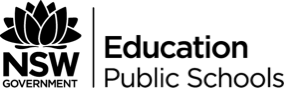 MG1H-3 – makes predictions about everyday situations based on simple mathematical modelsMG1H-4 – analyses simple two-dimensional and three-dimensional models to solve practical problemsMG1H-5 – interprets the results of measurements and calculations and makes judgements about reasonableness, including the conversion to appropriate unitsMG1H-9 – chooses and uses appropriate technology to organise information from a range of practical and everyday contextsMG1H-10 – uses mathematical argument and reasoning to evaluate conclusions drawn from other sources, communicating a position clearly to others.Mathematics General Stage 6 Syllabus © NSW Education Standards Authority (NESA) for and on behalf of the Crown in right of the State of New South Wales, 2012.Additional linksMathsLinks FSDe1CEC: Scale drawings and house plansOtherReading drawings: Three dimensional drawingsUse drawings, diagrams, schedules, standards, codes and specifications (PDF)How to read house construction plansContentTeaching StrategiesResourcesSketch plan views and elevation views of three-dimensional objectsPlan and elevation views are defined on this page: Two dimensional drawings.There are many online teaching resources available,Plans and Elevations, sourced from TES.File – Plans and Elevations TES 6040843.doc Plan and Elevation, sourced from TES.File – Plans and Elevation TES 6335878.doc Interactive online – building houses with side views – teacherInteractive online – building houses with side views – studentsHouse PlansConsider real house plans and how the plan and elevations views help you understand the layout of a house.For example – Modscape Kimberley project gives photos and floor plan with plan and elevation views.Modular HousesStudents are task with building three different four-cube houses. This is best modelled with centi-cubes or other interlinking blocks.Draw each “house” on isometric paper and then draw plan and elevation views on the square grid paper.File – 01 Modular Houses Pty Ltd.docxBased on a resource from Allan White, UWS.File – iso-and-square.pdfIn-class Assessment Task See Assessment Task Example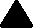 File: FSDe1CEC Assessment Task.docx(also via DoE Tasks)recognise parallel, perpendicular and intersecting lines, in the context of twodimensional and threedimensional representations of houses and buildingsdefine and recognise planes in three-dimensional space in the context of three-dimensional representations of houses and buildingsinterpret common symbols and abbreviations on house plansuse the scale on a plan, design or map to calculate actual dimensions, and vice versaSimple Floor PlansRecreate simple floor plans based on the file. Could be created on grid paper and/or using the online floor planner.See File: simple floor plans.pdfUse the smallblueprinter Floor PlannerTeacher: mths.co/3580Students: gomaths.net/3580interpret plan views and elevation views to obtain internal dimensions of roomsSee calculate area and volume based on information on a planSee Flooring Technology websiteA comprehensive online teaching resource for a post-school course. Useful sections include:Making measurementsPlanning and costingWork documentsCheck Supporting Resources in each section for printable resources that include real-life examples suitable for this course.Considerations – finding the area of a house to be carpeted and the cost of purchasing the carpetOther ResourcesCarpet Your Area from ABC SplashCarpet Calculator:Hycraft carpet calculatorNumeracy in the HomeFile – tip2005_06.pdfdownloaded from Queensland Council for Adult LiteracyCalculating the area to be painted and the cost of painting a room in a housePaint CalculatorDulux calculatorYour could try to replicate the calculations made by this calculator from Bunnings, How Much Paint Do You Need?TablesJT Air Conditioning Sizing ChartHarvey Norman Air Conditioning Buying GuideInteractive:Panasonic Air Conditioning Sizing WizardApply right-angled triangle trigonometry and Pythagoras’ theorem to solve problems based on plans, including finding the pitch of a roof.